Vacation Week Coupon 22-23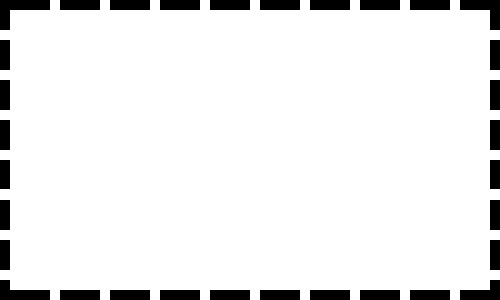 This coupon entitles your family to one free week of tuition Family Name: __________________________Tuition Amount: ________________________Week coupon applied: ____________________*Children must be absent to receive free week.Vacation Week Coupon 22-23This coupon entitles your family to one free week of tuition Family Name: __________________________Tuition Amount: ________________________Week coupon applied: ____________________*Children must be absent to receive free week.Vacation Week Coupon 22-23This coupon entitles your family to one free week of tuition Family Name: __________________________Tuition Amount: ________________________Week coupon applied: ____________________*Children must be absent to receive free week.